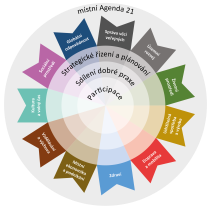 Formulář pro vypořádání námitky, námětu, 
reakce či podnětu k SCLLD MAS Rozkvět  2020+Zápis zpracovala: Bc. Milada Vopálkováanimační pracovník MAS Rozkvět, z.s.Jméno a kontakt tazateleJméno, příjmení: ……………………………………….………..…………Kontakt: …………………………………………………………………Obec: …………………………………………………………………Podnět, námitka, námět, reakceDotčená část SCLLD MAS Rozkvět 2020+,
 str./odst.Návrh opatření, úpravy, doplněníOdůvodnění a závěr vypořádané připomínky